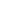 KOP INSTANSI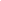 SURAT KETERANGAN TEMPAT TINGGALYang bertanda tangan dibawah ini :Nama	: Jabatan 	:Instansi	:Alamat Instansi	:Nomor Telp/HP	:Dengan ini menerangkan, bahwa Saudara a.n. :Nama	: NIP/....	:Tempat / tgl Lahir	:Jabatan/Pekerjaan	:Instansi	:Nomor KK	:Alamat sesuai KK	:Orang Tua/Wali Siswa	:Berdasarkan Surat Penugasan Nomor...................Tanggal..................., memang benar yang bersangkutan bertempat tinggal di :Jalan	:Dusun, Desa/Kelurahan	:Kecamatan, Kab/Kota	:Demikian Surat Keterangan Tempat Tinggal ini dibuat dengan sebenarnya dan diketahui Kepala Dusun, sebagai persyaratan Penerimaan Peserta Didik Baru (PPDB) SMA Negeri melaui Jalur Perpindahan Tugas Orang Tua/Wali, dan apabila terbukti tidak benar bersedia diproses sesuai perturan perundangan yang berlaku.Mengetahui :	................................., .....   2023Kepala Dusun .............................	Kepala/Direktur..............................TTD / STAMPEL	TTD / STAMPEL.......................................................         .............................................